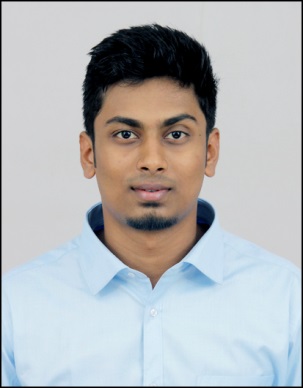 Abilash Email: abilash.389933@2freemail.com CAREER OBJECTIVETo enhance my professional skills in a dynamic and stable workplaceSKILLSWORKCORE (Design tools)AREA OF INTEREST (Academic)Aircraft Maintenance and RepairWind tunnelAerodynamicsEXPERIENCECurrent Experience (2018 – present)Senior Process AssociatePrologiQ Business Service LLP              Coimbatore, INDHave hand full of experience in the industry of US Mortgage – Property Preservations and Inspections/ Insurance Coverage and Property Management/ Documentation and  invoicing/ Prepare and maintain SOP Documents/ Trained Team Members/ Excel in handling ExternalClients&RelationshipPast Experience (2017 – 2018)Process AssociatePrologiQ Business Service LLP             Coimbatore, INDBest Team Player/ Create, Analyze and Maintain production database/Analyze all issues of internal and external clients and provide effective resolutions for same/ Perform quality check assessment on all processesof various associatesCore Experience/part time (2017 – 2018)Design EngineerAstrix Engineering Product (P) LTDCoimbatore, INDExpertise in designing any industrial product and lead the design projects from concept to production stage/ BOM/ Part & assembly/ Material calculation/ Sheetmetal drawing AWARDSThe Best new hire for the 04th quarter of 2017 in PrologiQEDUCATION(2013 – 2017)BACHELOR OF ENGINEERINGAERONAUTCALANNA UNIVERSITYNehru Institute of Engineering & TechnologyCoimbatore, INDPERSONAL SNIPPETSDate of Birth		: 9th March,1996Languages Known	: English, Malayalam and TamilNationality                        : IndianInterest                              : Body Building